Publicado en Madrid el 23/02/2021 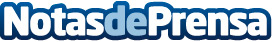 La última locura de KFC: La Infame gratis para los trabajadores de su competenciaLa nueva campaña de la cadena de restaurantes para dar a conocer su último lanzamiento, una hamburguesa sin pan a la que nadie puede resistirse, incluidos los trabajadores de la competenciaDatos de contacto:KFC913302323Nota de prensa publicada en: https://www.notasdeprensa.es/la-ultima-locura-de-kfc-la-infame-gratis-para_1 Categorias: Nacional Gastronomía Marketing Sociedad Televisión y Radio Madrid Cataluña Andalucia Valencia País Vasco Restauración http://www.notasdeprensa.es